13 Aralık 2014 tarihli, 29204 sayılı, “T.C. Çevre ve Şehircilik Bakanlığı Zararlı Maddeler Ve Karışımlara İlişkin Güvenlik Bilgi Formları Hakkında Yönetmelik” hükümlerine uygun düzenlenmiştir	1.MADDE/MÜSTAHZAR VE ŞİRKET/İŞ SAHİBİNİN TANITIMIMadde/Müstahzar Adı ve Kodu: Yalaz Zehirli Gemi Altı BoyaHazırlama Tarihi: 01/09/2017Ürün Gurubu: Son kat BoyaMadde/Müstahzarın kullanım yeri: Özel bağlayıcı içeren, sentetik reçine esaslı zehirli bir boyadırFirmanın Tanıtımı: Yalaz Boya Kim.Ve Gida Ürn.İth.İhr.San.Tic.Ltd.ŞtiAcil Durum Telefon u: 023247926352.ZARARLILIK TANIMLANMASI2.1. Madde veya karışımın sınıflandırılması Sınıflandırma T.C. 28848 Fiziksel zararlar        Alev. Sıvı 3- H226 Sağlık zararları         Cilt Hassas. 1- H317 BHOT Tekrar. Mrz.1- H372 Asp. Tok. 1- H304Çevresel zararlar      Sucul Kronik 2- H411 2.2. Etiket unsurlarıZararlılık işareti      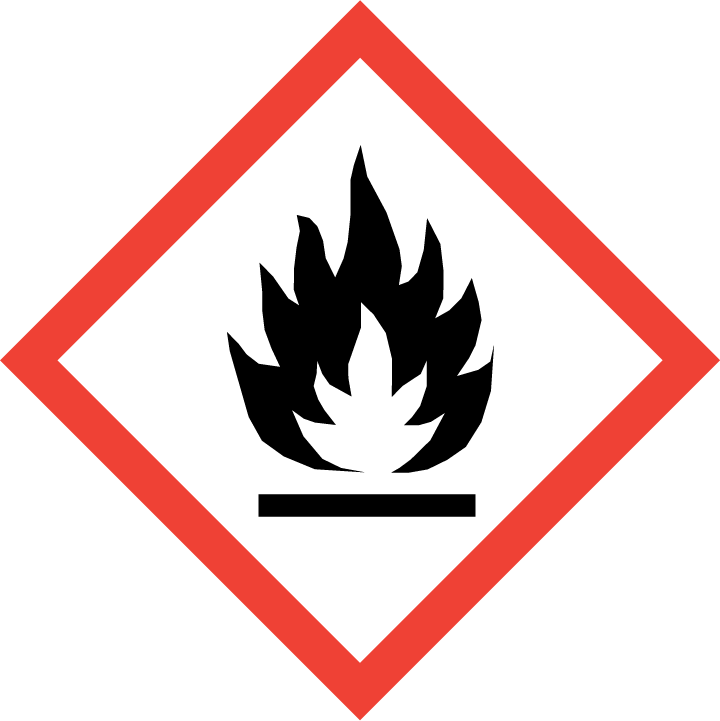 Uyarı kelimesi        TehlikeZararlılık İfadeleri H226 Alevlenir sıvı ve buhar.H304 Solunum yoluna nüfuzu ve yutulması halinde öldürücüdür.H317 Alerjik cilt reaksiyonlarına yol açar.H372 Uzun süreli veya tekrarlı maruz kalma sonucu organlarda hasara yol açar .H411 Sucul ortamda uzun süre kalıcı, toksik etki.Önlem ifadeleri P210 Isıdan, kıvılcımdan, alevden, sıcak yüzeylerden uzak tutun. – Sigara içilmez.P233 Kabı sıkıca kapalı tutun.P240 Kabı ve alıcı ekipmanı toprağa oturtun/bağlayın.P241 Patlamaya dayanıklı elektrikli malzeme kullanın.P242 Sadece ateş almayan aletler kullanın.P243 Statik boşalmaya karşı önleyici tedbirler alın.P260 Buharını/spreyini solumayın.P261 Buharını/spreyini solumaktan kaçının.P264 Elleçlemeden sonra kirlenmiş cildi iyice yıkayın.P270 Bu ürünü kullanırken hiçbir şey yemeyin, içmeyin veya sigara içmeyin.P272 Kirlenmiş kıyafetleri işyeri dışına çıkarmayın.P273 Çevreye verilmesinden kaçının.P280 Koruyucu eldiven/koruyucu kıyafet/göz koruyucu/yüz koruyucu kullanın.P301+P310 YUTULDUĞUNDA: ULUSAL ZEHİR DANIŞMA MERKEZİNİN 114 NOLU TELEFONUNU veya doktoru/hekimi arayın.P302+P352 DERİ İLE TEMAS HALİNDE İSE: Bol sabun ve su ile yıkayın.P303+P361+P353 DERİ (veya saç) İLE TEMAS HALİNDE İSE: Kirlenmiş tüm giysilerinizi hemen kaldırın/çıkartın..P314 Kendinizi iyi hissetmezseniz, tıbbi tavsiye/müdahale alınız.P321 Özel müdahale gerekli (etiket üzerindeki tıbbi tavsiyeye bakın).P331 Kusturmayın.P333+P313 Ciltte tahriş veya kaşıntı söz konusu ise: Tıbbi yardım/müdahale alın.P362+P364 Kirlenmiş giysilerinizi çıkarın ve yeniden kullanmadan önce yıkayın.P370+P378 Yangın durumunda: Söndürme için köpük, karbon dioksit, kuru toz veya su sisi kullanın.P391 Döküntüleri toplayın.P403+P235 İyi havalandırılmış bir alanda depolayan. Soğuk tutun.P405 Kilit altında saklayın.P501 İçeriği/kabı ulusal yönetmeliklere göre bertaraf edin.İçerikler     Çözücü nafta (petrol), orta alifatik, 2-bütanonoksim, ksilen3.BİLEŞİMİ/İÇİNDEKİLER HAKKINDA BİLGİTehlikeli kimyasallar yönetmeliği (11.07.1993 tarih ve 21634 sayılı) ve 67/548/EEC Avrupa Birliği direktifine göre sağlığa ve çevreye zararlı maddelerTüm (R) Cümlecikleri Için Tam Metin 16. Bölümde Verilmistir.TERTİP HAKKINDA	Veriler en son A.B.y direktifine uyumlu olarak verilmiştir.4.İLK YARDIM ÖNLEMLERİGENEL BİLGİLERGenel ilk yardım uygulayın, dinlendirin, sıcak tutun ve temiz hava sağlayın. Bayılmış ise kazazedeye hiçbir şey içirmeyin. Herhangi bir rahatsızlığın devamı halinde doktora başvurun. Zehirlenme belirtileri birçok saat sonra baş gösterebilir. Bu nedenle doktor kontrolü bir kazadan en az 48 saat sonrasına kadar sürdürülmelidir.· Teneffüs ettikten sonra: Baygınlık halinde yatırılması ve taşınması sabit yan pozisyonda olmalıdır.· Cilde temas ettikten sonra: Derhal su ve sabunla yıkayarak iyice durulayınız.· Gözlere temas ettikten sonra: Gözleri, gözkapakları açık bir şekilde birkaç dakika süreyle akan suyun altına tutunuz.· Yuttuktan sonra: Şikâyetlerin devamı halinde doktora başvurunuz.5.YANGINLA MÜCADELE ÖNLEMLERİSÖNDÜRME GEREÇLERIYangını söndürmek için kullanılacaklar:  Su püskürtme veya sis (Su jeti kullanılmaz.). Köpük, karbon dioksit veya kuru toz.  Kuru kimyasallar, kum, dolomit.ÖZEL YANGINLA MÜCADELE YÖNTEMLERİÜrünün yangına girmesi halinde basınçlı hava maskesi kullanın. Alevlere maruz kalmış kapları, yangın sönene kadar suyla soğutun.FEVKALADE YANGIN & PATLAMA TEHLİKELERİYangın, toksik gazların oluşmasına sebep olur.YANGINDA KORUYUCU TEDBIRLER:Yangın halinde bağımsız solunum aygıtı ve tam koruyucu giysi kullanın.6.KAZA SONUCU YAYILMAYA KARŞI ÖNLEMLERKİŞİSEL GÜVENLIK ÖNLEMLERIKoruyucu teçhizat takınız. Korunmamış şahısları yaklaştırmayınız. ÇEVREYI KORUMA ÖNLEMLERIÖzel önlemlerin alınması gerekmez..TEMİZLEME/TOPLAMA YÖNTEMLERİSıvı bağlayıcı malzemeyle (Kum, diyatomit, asit bağlayıcı, genel bağlayıcı, un halinde testere talaşı) ile eminiz.Zararlı madde karışmış malzemeyi çöp olarak madde 13 'e göre tasfiye ediniz.Yeterli havalandırma sağlayınız. Su ya da sulu temizlik maddeleriyle yıkamayınız.7.KULLANMA VE DEPOLAMAKULLANIM TEDBİRLERİDökmemeye çalışın, cilt ve gözlerle temastan kaçının.  İyice havalandırın, buharları solumaktan kaçının. Ortam havasının kirliliği kabul edilir düzeyin üstünde ise onaylanmış solunum cihazı kullanın.DEPOLAMA TEDBİRLERİSıkı kapalı orijinal ambalajında ve kuru ve serin bir yerde depolayın. Orijinal kabında muhafaza edin.DEPOLAMA SINIFIParlayıcı sıvı depolama. 8.MARUZ KALMA KONTROLLERİ/KİŞİSEL KORUMA8.1. Kontrol parametreleriİçerik notları Bileşen(ler) için bilinen maruziyet limitleri bulunmamaktadır.8.2. Maruz kalma kontrolleriKoruyucu donanım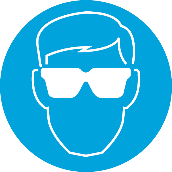 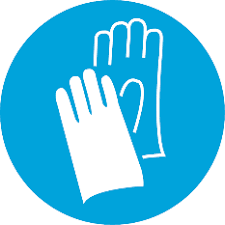 Uygun mühendislik kontrolleri      Yeterli havalandırma sağlayın. Buharları solumaktan sakının.Göz/Yüz korunması                        Yüzü sıkıca saran, kimyasalların sıçramasına karşı koruyucu gözlük veya yüz siperliği kullanın.Ellerin korunması                           Koruyucu eldiven kullanın.Diğer cilt ve vücut koruması          Sıvıyla ve buharlarla, tekrarlanan veya uzun süreli her türlü temas olanağını önleyecek uygun giysiyi giyin.Sağlık tedbirleri                              Göz yıkama yeri sağlayın. Cildin kirlenmesi halinde hemen yıkayın. Kirlenmiş giysiler, bertarafı veya temizlenmesi için kapalı bir kap içerisine yerleştirilmelidir. Ürünün tehlikeli özellikleri konusunda temizleme personelini uyarın. İşi bitirdikten sonra kirlenmiş giysileri çıkarın ve cildi sabun ve suyla iyice yıkayın. Kullanım sırasında yemek yemeyin, içecek ve sigara içmeyin.Solunum sisteminin korunması     Yetersiz havalandırma halinde, uygun solunum koruyucu kullanılmalıdır.Teknik tesisatların şekillendirilmesi ile ilgili ek bilgiler: Başka bilgi yoktur, madde 7 'den bakınız. Ek uyarılar: Düzenlendiği tarihte geçerli listeler esas alınmıştır. Kişisel koruyucu teçhizat:Genel koruyucu ve sıhhi önlemler:Gıda maddelerinden, içeceklerden ve yem maddelerinden uzak tutunuz.Molalardan önce ve mesai sonunda ellerinizi yıkayınız.Gazları/Buharları/Gaz içinde sis şeklinde dağılmış sıvıları teneffüs etmeyiniz.· Nefes koruyucu önlemler:Kısa süreli ya da düşük ölçüde olumsuz tesir altında kalındığında nefes filtre aleti, yoğun bir şekilde ya da uzunsüre etkisi altında kalındığında çevredeki havadan bağımsız olan nefes koruyucu cihaz kullanınız. · Elleri koruyucu:Eldiven malzemesi ürün / malzeme / hazırlanan madde ile ilgili olarak geçirmez ve dayanıklı olmalıdır.Testlerin yapılmamış olması nedeni ile ürün / hazırlanmış madde / kimyasal karışım için lâzım olan eldivenimalatında kullanılması gereken malzeme ile ilgili herhangi bir tavsiye yapılamamaktadır.Eldiven imalatı için kullanılan malzemelerin seçiminde delinme sürelerinin, geçirgenlik oranlarının ve bozulmanıngöz önüne alınması gereklidir.· Eldiven malzemesiUygun eldivenin seçiminde yalnız imalat malzemesi değil, aynı zamanda diğer kalite özellikleri de dikkatealınmalıdır ve bunlar imalatçıdan imalatçıya değişiklik göstermektedir. Her ürün birçok malzemenin birleşimindenmeydana geldiği için eldivenlerin dayanıklılığı önceden hesaplanamamaktadır ve dolayısı ile her eldivenkullanılmadan önce kontrole tabi tutulmalıdır.· Eldiven malzemesine nüfuz etme süresiKesin delinme (aşınma) süresi eldiven imalatçısından öğrenilmeli ve bu sürelere riayet edilmelidir.· Gözleri koruyucu: Kenarları tam kapatan koruyucu gözlükuygun solunum koruyucu ekipman kullanılmalıdır.9.FİZİKSEL VE KİMYASAL ÖZELLİKLERGörünüş: SıvıKoku: KarakteristikRenk: Çeşitli RenklerPH: -Kaynama noktası:-Parlama Noktası:>21°CAlev alabilirlik:-Patlayıcılık özelliği:-Oksitlenme özellikleri:-Buhar basıncı:-Nispi Yoğunluk:1,4±0,1 gr/mlBuhar yoğunluğu:-Buharlaşma hızı:-Diğer Bilgiler:-Karışabilirlik:-İletkenlik:-Kendiliğinden alev alma sıcaklığı:-10. KARARLILIK VE TEPKİME KARARLILIK· Termik ayrışma / kaçınılması gereken şartlar: Usulüne uygun şekilde kullanıldığında ayrışma olmaz.· Tehlikeli reaksiyonlar: Tehlikeli reaksiyonları duyulmamıştır.· Tehlikeli ayrışım maddeleri: Ayrışımda oluşan tehlikeli ürünler duyulmamıştır. Belli bir stabilite söz konusu değildir.KAÇINILMASI GEREKEN DURUMLARKuvvetli indirgeyen maddelerle temastan sakının. Kuvvetli oksitleyicilerle temastan sakının. Sıcaklık, alev ve diğerateşleyici kaynaklardan sakının. Su, nem.TEHLİKELİ BOZUNMA/AYRIŞMA ÜRÜNLERİTermal bozunma veya yanma halinde karbon oksitler ve diğer toksik gaz ve buharlar çıkabilir.11.TOKSİKOLOJİK BİLGİLERTOKSİK DOZ Toluen Ağızdan LD50 5000 mg/kg (rat) Ciltten LD50 12124 mg/kg (rabbit) Nefesle LC50/4 h 5320 mg/l (mouse)TOKSIKOLOJIK BILGI: Herhangi bir veri kaydedilmiş değildir.GENEL BILGILER.Uzun bir süre çözücülerle uzun süreli ve tekrarlanan temas halinde kalıcı sağlık sorunları ortaya çıkabilir.SOLUMABu kimyasalın buharlarını solumak tehlikeli olabilir. Yüksek yoğunlukta gaz veya buhar, solunma sistemini tahriş edebilir.YUTMAZararlı: Yutulması halinde akciğerlerde hasara neden olabilir.DERIYLE TEMASTekrarlanan maruz kalma halinde deride kuruluğa ve çatlaklara neden olabilir.GÖZLERLE TEMASTekrarlanan maruz kalma halinde kronik göz tahrişine neden olabilir.DİĞER SAĞLIK ETKİLERİ.Kanser Tehlikesi Kuşkusu. Kanserojen Kategori 3.GİRİŞ YOLU: SolumaHEDEF ORGANLAR: AkciğerlerTIBBİ BELİRTİLERYüksek yoğunlukta buhar, solunum sistemini tahriş edebilir ve baş ağrısı, yorgunluk, bulantı ve kusmaya sebep olabilir.İsim: 2-bütanonoksimTOKSİK DOZ 1 – LD 50 >5000 mg/kg TOKSİK YOĞ.– LC 50 >5000 ppm/-- 12.EKOLOJİK BİLGİEKOTOKSİSİTEÜrünün çevre için tehlikeli olması beklenmemektedir.HAREKETLİLİKÜrünün kendisi hakkında deneysel bilgiler mevcut değildir.BİYOBİRİKİM POTANSİYELİÜrünün kendisi hakkında deneysel bilgiler mevcut değildir.KALICILIK VE BOZUNABİLİRLİKÜrünün kendisi hakkında deneysel bilgiler mevcut değildir.13.BERTARAF BİLGİSİGENEL BİLGİLERAtık, kontrole tabi atık gibi muamele görmelidir. Yerel Atık Bertaraf Etme Yetkililerinin gösterdiği bir şekilde ruhsatlı atık bertaraf etme yerinde bertaraf edilir.BERTARAF ETME YÖNTEMLERİÇöpleri ve atıkları yerel mercilerin kurallarına uygun olarak bertaraf edin. Atmadan önce kaplar boş olmalıdırlar (patlama riski).  Vermikülit veya kuru kuma emdirerek lisanslı özel çöp kutusuna atın.14.TAŞIMA BİLGİSİ14.1. UN numarasıUN No. (ADR/RID)   1263UN No. (IMDG)         1263UN No. (ICAO)          1263UN No. (ADN)            126314.2. Uygun UN taşımacılık adıUygun nakliyat adı (ADR/RID)         PAINTUygun nakliyat adı (IMDG)               PAINT (CONTAİNS cobalt bis(2-ethylhexanoate), SOLVENT NAPHTHA (PETROLEUM),MEDIUM ALIPH.; STRAIGHT RUN KEROSINE)Uygun nakliyat adı (ICAO)               PAINTUygun nakliyat adı (ADN)                 PAINT14.3. Taşımacılık zararlılık sınıf(lar)ıADR/RID sınıfı                                    3ADR/RID sınıflandırma kodu          F1ADR/RID etiketi                                  3IMDG sınıfı                                          3ICAO sınıfı/bölümü                             3   ADN sınıfı                                             3   Nakliyat etiketleri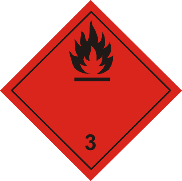    14.4. Ambalajlama grubu   ADR/RID paketleme grubu                    III   IMDG paketleme grubu                          III   ADN paketleme grubu                             III   ICAO paketleme grubu                           III  14.5. Çevresel zararlar  Çevre açısından zararlı/deniz kirletici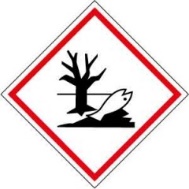   14.6. Kullanıcı için özel önlemler  EmS                                                     F-E, S-E ADR nakliyat kategorisi                          3 Acil durum aksiyon kodu                       •3Y Zararlılık Tanımlama Numarası (EDR/RID)                              30 Tünel kısıtlama kodu                            (D/E)14.7. MARPOL 73/78 ek II ve IBC koduna göre dökme taşımacılıkMARPOL 73/78 Ek II ve IBC koduna göre dökme taşımacılık       Uygulanamaz.15.MEVZUAT BİLGİSİAET direktiflerine göre işaretlendirme:Ürün AT - yönergelerine/tehlikeli madde yönetmeliğine göre sınıflandırılmış ve işaretlenmiştir.Ürünün şifre harfi ve tehlike tanımı:Xn Sağlığa zararlıdırEtiketlendirme için tehlikeyi belirleyici bileşenler:Toluen
· Riziko uyarıları:10 Tutuşabilir38 Cildi tahriş eder48/20 Sağlığa zararlıdır: Teneffüs yoluyla uzun süre tesiri altında kalındığında sağlığa ciddi zararlar baş gösterme tehlikesi mevcuttur63 Ana karnındaki çocuğa muhtemelen zarar verebilir65 Sağlığa zararlıdır: Yutulduğu zaman akciğer hasarlarına sebebiyet verebilir67 Buharlar uyku basmasına ve uyuşukluğa yol açabilir· Güvenlik uyarıları:23 Gaz/Duman/Buhar/Aerosol teneffüs etmeyiniz36/37 Çalışırken uygun koruyucu eldiven ve koruyucu giyim kullanınız43 Söndürmek için kum, karbon dioksit ya da toz söndürücü kullanınız, su kullanmayınız60 Bu madde ve kabı tehlikeli atık olarak tasfiye edilmelidir62 Yutulması halinde kusmasını sağlamayınız. Derhal doktora başvurunuz ve ambalajı ya da bu etiketi gösteriniz· Belirli karışımların özel şekilde işaretlenmesi:2-butanone oxime, phthalic anhydride içerir. Alerjik reaksiyonlara yol açabilir.16.DİĞER BİLGİLERVeriler bugünkü bilgi durumumuza istinat etmektedir, ancak ürün özellikleri ile ilgili teminat teşkil etmezler ve akdi bir hukuki ilişki tesis etmezler.Bölüm 3'de belirtilen önemli R cümlecikleri10 Tutuşabilir.11 Kolay tutuşabilir20 Teneffüs edildiğinde sağlığa zararlıdır.20/21 Teneffüs edildiğinde ve cilde temas ettiğinde sağlığa zararlıdır.20/21/22 Teneffüs edildiğinde, yutulduğunda ve cilde temas ettiğinde sağlığa zararlıdır.36/38 Gözleri ve cildi tahriş eder.37 Solunum organlarını tahriş eder.38 Cildi tahriş eder.43 Cilde temas ile duyarlılığın artması mümkündür.48/20 Sağlığa zararlıdır: Teneffüs yoluyla uzun süre tesiri altında kalındığında sağlığa ciddi zararlar baş gösterme tehlikesi mevcuttur.48/25 Zehirlidir: Yutma yoluyla uzun süre tesiri altında kalındığında sağlığa ciddi zararlar baş gösterme tehlikesi mevcuttur.52/53 Su organizmaları için zararlıdır. Duran ve akan sularda zararlı tesirleri olabilir.63 Ana karnındaki çocuğa muhtemelen zarar verebilir.65 Sağlığa zararlıdır: Yutulduğu zaman akciğer hasarlarına sebebiyet verebilir.67 Buharlar uyku basmasına ve uyuşukluğa yol açabilir.İsimEC No.CAS Numarasıİçindekiler %Sınıflandırma (T.C.27092 )(67/548/EEC)Çözücü nafta (petrol), orta alifatik265-191-764742-88-725-40%Xn;R652-bütanonoksim202-496-696-29-70,4-07%Carc. Cat. 3;R40 Xn;R21 R43 Xi;R41ksilen215-535-71330-20-72-10%R10 Xn;R20/21 Xi;R38